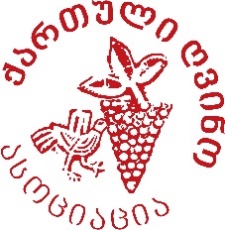 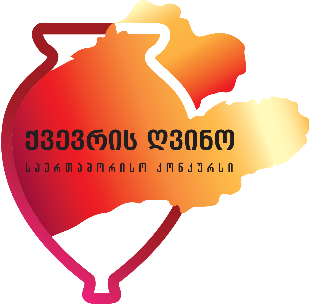 ასოციაცია ქართული ღვინომთაწმინდის ქ. 12, 0108 თბილისი, საქართველოტელ: (+995 32) 2505457, ფაქსი: (+995 32) 2505456, ელ-ფოსტა: qvevri@gwa.geრეგისტრაციის და ნიმუშების ჩაბარების საბოლოო თარიღი: 14.06.2019სავალდებულოა 3 ბოთლი ღვინის წარდგენა თითოეული დარეგისტრირებული სახეობისათვის, ასოციაცია „ ქართული ღვინო“-ს  მისამართზე: მთაწმინდის ქ. 12, 0108 თბილისი 11:00 საათიდან -17:00 საათამდე შაბათ კვირის გარდა.  საკონკურსო ნიმუშების გამოგზავნის ბოლო ვადა 2019 წლის 14 ივნისი. ნიმუშების წარდგების საფასური ერთი სახეობის ღვინოზე შეადგენს 50 ლარს დღგ-ს ჩათვლით.მიმღების სახელი: ააიპ ასოციაცია „ ქართული ღვინო“მიმღები ბანკი: “ ს.ს. „ თიბისი ბანკი“ბანკის კოდი:  TBCBGE22მიმღების ანგარიში:  GE62TB7055136080100006დანიშნულება: ქვევრის ღვინის საერთაშორისო კონკურსის საფასური თანხის ჩარიცხვა უნდა მოხდეს 2019 წლის 14 ივნისის ჩათვლით.ნიმუშების მიღებაზე პასუხისმგებელი პირი ირაკლი ღადუაშვილი, საკონტაქტო ნომერი  (+995) 551 504050.  თითოეულ ნიმუშს თან უნდა ახლდეს:სარეგისტრაციო ფორმასაგადახდო დავალების ასლისარეგისტრაციო ფორმის სრულყოფილად შევსება სავალდებულოა. ერთზე მეტი სახეობის ნიმუშის წარდგენის შემთხვევაში, გთხოვთ ყოველ ნიმუშზე ინდივიდუალურად შეავსოთ სარეგისტრაციო ფორმა. დამატებითი კითხვების არსებობის შემთხვევაში, დაგვიკავშირდით ასოციაციის ელექტრონულ ფოსტაზე qvevri@gwa.geშენიშვნა: საპრიზო კატეგორიების შესაბამისი სტიკერების დამზადება მოხდება მხოლოდ ასოციაცია „ქართული ღვინო“-სთან შეთანხმებით.თარიღი __________                          მონაწილე __________                ორგანიზატორი ___________კომპანიის დასახელებასაკონტაქტო პირიმისამართისაფოსტო ინდექსიტელეფონიფაქსიელ-ფოსტავებ-გვერდიწარდგენილი ნიმუშების(სახეობის მიხედვით) საერთო რაოდენობა: _________________________ბრენდის დასახელებაღვინის დასახელებაფერიმოსავლის წელიყურძნის ჯიში/ჯიშები და მათი პროცენტული(%) შემადგენლობაალკოჰოლი %ტიტრული მჟავიანობა აქროლადი მჟავებინარჩენი შაქარი თავისუფალი გოგირდისაერთო გოგირდიწარმოებული პროდუქტის წლიური რაოდენობა ბოთლებშიბაზარზე გასაყიდი ფასი